Extra-Curricular Timetable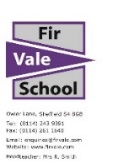 MondayTuesdayWednesdayThursdayFridayY8 & 9 Football(Boys)Mr Posgate & Mr AnwarAstroKS4 Papers ClubBoys & GirlsMr Kelly & Mr YarsleyMain HallFitness(Boys)Mr PosgateFitness SuiteBoxing(Boys & Girls)Mr Mohammed & Mr AnwarGymBasketball(Boys & Girls)Mr Collins & Mr AnwarSports hallY10 Football(Boys)Mr CollinsAstroFootball 4.00 – 6.00pm(Boys)Sheffield United StaffAstroY11 Football(Boys)Mr MohammedAstroFootball(Girls)Miss Spurr & Miss SiddiqAstroFitness(Girls)Miss Hardwick & Miss SiddiqFitness SuiteTrampolining(Boys & Girls)Miss Widdison & Miss SiddiqGymY7 Football(Boys)Mr Davies & Mr AnwarAstroKS3 Dance(Boys & Girls)Miss Emptage & Miss HardwickTheatreBadminton(Boys & Girls)Mr Bajwa & Mr KellySports HallKS4 Dance(Boys & Girls)Miss Emptage & Miss HardwickTheatreSchool Band(Boys & Girls)Mr CullumbineCA2Dodgeball/Volleyball(Boys & Girls)Mr Collins & Miss SiddiqGymDrama(Boys & Girls)Mrs SwiftCA1Computer Science Club(Boys & Girls)Mr KemaliIT1Choir(Boys & Girls)Mr DaveyCA3Duke of Edinburgh(Boys & Girls)Mr ZiaratHU3Gardening Club(Boys & Girls)Mr Wainwright & Mrs DoddsDT4Cadets (Y8-11)(Boys & Girls)Mr Harris, Mrs Gillott & Miss CroftDT5/MugaFood Club(Boys & Girls)Mr SwainDT6Football 4.00 – 5.00pm(Girls)Sheffield United StaffAstroBoysGirlsBoys & Girls